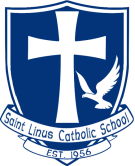 St. Linus School “It’s a great day to be a Hawk !!”10400 S . Lawler, Oak Lawn IL 60453(708)425-1656Dear Parents,The ACT Aspire test scores from Spring 2019 are available on Power School.  Sign into your child’s account and click on retrieve ACT scores.  I have included in this packet a letter from the Archdiocese about the Aspire test and a graph comparing our St. Linus scores to the Archdiocese scores and the National average. There is also a link to a guide to understanding the report in this email. All of this information can also be found on the website.This year’s results indicate that we are right in line with the scores across the Archdiocese and consistently better than the National averages.  We are extremely pleased with the big improvement in our Science scores across the grade levels. These should continue to increase along with our math scores as we introduce the STEAM activities that the teachers were introduced to at one of our opening school in-services. Our new Mathletics program will also aid us in increasing scores. Our new reading and math series should also aid in increasing scores across the board.  Reading and math have remained consistent and we are committed to working to keep our scores on target and increasing each year.  We were very pleased to discover this year that the number of students who fall in the “In need of support” category has decreased and “Exceeding and Ready” students have increased.  That is definitely the direction we want to be going.As always, our faculty met at the beginning of the school year, this year led by Mrs. Byrnes, to discuss ways to use these test scores to inform our teaching and help us differentiate in our classrooms to continue to provide the best education to each of our students. Please remember that your child’s individual score is just a snapshot of what they are doing here in school.  The test is an hour each day for a week and while it gives us valuable information about your child’s growth and the growth of the school community it is by no means the complete picture of your child’s ability.   If you have any questions about these scores don’t hesitate to ask the teacher.It’s a Great Day to be a Hawk,Ms. Hayes